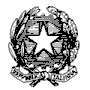 Ministero dell’Istruzione, dell’Università e della RicercaLiceo Scientifico Statale “G. Marconi”Via Danimarca,25 - 71122 FOGGIATel. 0881 636571 / 330399  –  PEC: fgps040004@pec.istruzione.it  -  C.F. 80031370713web: www.liceogmarconi.it                                                                                            e-mail: fgps040004@istruzione.itSede Staccata in Via Sbano, s.c., 71122 Foggia, tel 0881 311456                    ALLEGATO 1AL DIRIGENTE SCOLASTICODel LICEO “ G. MARCONI” di FOGGIADOMANDA DI PARTECIPAZIONE PROGETTO PON FSE 9901/2018 – FSEALTERNANZA SCUOLA LAVORO 2a edizioneCODICE PROGETTO 10.2.5A-FSEPON-PU-2019-43 CUP: J78H19000250006DAI DEL GENITORE (se l’alunno è minorenne)COGNOME:________________________________NOME:______________________________LUOGO DI NASCITA:_________________________DATA DI NASCITA:_____________________DATI DELLO STUDENTE (da compilare sia per studenti minorenni che maggiorenni)COGNOME:________________________________NOME:____________________________FREQUENTANTE LA CLASSE:_____________________DATA DI NASCITA:_______________ CITTA’:_____________________________( Pr.__________)RESIDENTE IN: VIA/PIAZZA:______________________________________n.______                  CITTA’:_____________________________________(Pr._________) CAP:____________CODICE FISCALE:_______________________________________________________________________RECAPITI TELEFONICI: Abitazione:__________________________CELLULARE:______________________INDIRIZZO E-MAIL:_______________________________________________________________CHIEDE L’ISCRIZIONE AL MODULOBioVelaIL/LA sottoscritto/a autorizza il trattamento dei dati personali ai sensi del D.lgs. n. 196/03 e successive modifiche e integrazioniFoggia,_________________FIRMA DELLO STUDENTE                                                                                FIRMA DEL GENITORE____________________________                                                                ______________________________Si allega:Scheda Anagrafica Corsista Studente GPU